Arrivées du XXXDéparts du XXX PRODUCTIONMISE EN SCÈNEMISE EN SCÈNERÉGIEIMAGEIMAGEIMAGESONÉLEC./MACH.ÉLEC./MACH.HMCDÉCO/ACC.DÉCO/ACC.DIVERSPrénoms NOMSPrénoms NOMSPrénoms NOMSPrénoms NOMSPrénoms NOMSPrénoms NOMSPrénoms NOMSPrénoms NOMSElectricité :Prénoms NOMSMachinerie :Prénoms NOMSElectricité :Prénoms NOMSMachinerie :Prénoms NOMSHabillage :Prénoms NOMSMaquillage :Prénoms NOMSCoiffure :Prénoms NOMSDécoration :Prénoms NOMSAccessoires :Prénoms NOMSDécoration :Prénoms NOMSAccessoires :Prénoms NOMSCantine :Prénoms NOMSPost-Production :Prénoms NOMSPersonnel sup :Personnel sup :Prénoms NOMSPrénoms NOMSPrénoms NOMSPrénoms NOMSPrénoms NOMSPrénoms NOMSPrénoms NOMSPrénoms NOMSPrénoms NOMSPrénoms NOMSPrénoms NOMSPrénoms NOMSCOMÉDIENS :COMÉDIENS :Prénoms NOMSPrénoms NOMSPrénoms NOMSPrénoms NOMSPrénoms NOMSPrénoms NOMSPrénoms NOMSPrénoms NOMSPrénoms NOMSPrénoms NOMSPrénoms NOMSPrénoms NOMS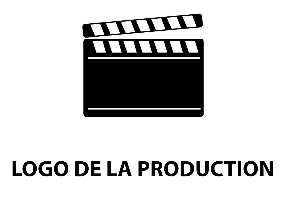 “TITRE”Un film de Réalisateur/Réalisatrice“TITRE”Un film de Réalisateur/Réalisatrice“TITRE”Un film de Réalisateur/Réalisatrice“TITRE”Un film de Réalisateur/Réalisatrice“TITRE”Un film de Réalisateur/Réalisatrice“TITRE”Un film de Réalisateur/Réalisatrice“TITRE”Un film de Réalisateur/Réalisatrice“TITRE”Un film de Réalisateur/Réalisatrice	NOM DE LA PRODUCTIONAdresse de la ProductionTél.   	NOM DE LA PRODUCTIONAdresse de la ProductionTél.   	NOM DE LA PRODUCTIONAdresse de la ProductionTél.   	NOM DE LA PRODUCTIONAdresse de la ProductionTél.   	NOM DE LA PRODUCTIONAdresse de la ProductionTél.   Prénom NOMPrénom NOMPrénom NOMPrénom NOM1er Assistant(e) mise en scène1er Assistant(e) mise en scène1er Assistant(e) mise en scèneTélTél	NOM DE LA PRODUCTIONAdresse de la ProductionTél.   	NOM DE LA PRODUCTIONAdresse de la ProductionTél.   	NOM DE LA PRODUCTIONAdresse de la ProductionTél.   	NOM DE LA PRODUCTIONAdresse de la ProductionTél.   	NOM DE LA PRODUCTIONAdresse de la ProductionTél.   2ème Assistant(e) mise en scène 2ème Assistant(e) mise en scène 2ème Assistant(e) mise en scène 	NOM DE LA PRODUCTIONAdresse de la ProductionTél.   	NOM DE LA PRODUCTIONAdresse de la ProductionTél.   	NOM DE LA PRODUCTIONAdresse de la ProductionTél.   	NOM DE LA PRODUCTIONAdresse de la ProductionTél.   	NOM DE LA PRODUCTIONAdresse de la ProductionTél.   Régisseur(se) général(e)Régisseur(se) général(e)Régisseur(se) général(e)	NOM DE LA PRODUCTIONAdresse de la ProductionTél.   	NOM DE LA PRODUCTIONAdresse de la ProductionTél.   	NOM DE LA PRODUCTIONAdresse de la ProductionTél.   	NOM DE LA PRODUCTIONAdresse de la ProductionTél.   	NOM DE LA PRODUCTIONAdresse de la ProductionTél.   Régisseur(se) adjoint(e)Régisseur(se) adjoint(e)Régisseur(se) adjoint(e)	NOM DE LA PRODUCTIONAdresse de la ProductionTél.   	NOM DE LA PRODUCTIONAdresse de la ProductionTél.   	NOM DE LA PRODUCTIONAdresse de la ProductionTél.   	NOM DE LA PRODUCTIONAdresse de la ProductionTél.   	NOM DE LA PRODUCTIONAdresse de la ProductionTél.   Directeur(trice) de productionDirecteur(trice) de productionDirecteur(trice) de production	NOM DE LA PRODUCTIONAdresse de la ProductionTél.   	NOM DE LA PRODUCTIONAdresse de la ProductionTél.   	NOM DE LA PRODUCTIONAdresse de la ProductionTél.   	NOM DE LA PRODUCTIONAdresse de la ProductionTél.   	NOM DE LA PRODUCTIONAdresse de la ProductionTél.   Administrateur(trice) de productionAdministrateur(trice) de productionAdministrateur(trice) de production	NOM DE LA PRODUCTIONAdresse de la ProductionTél.   	NOM DE LA PRODUCTIONAdresse de la ProductionTél.   	NOM DE LA PRODUCTIONAdresse de la ProductionTél.   	NOM DE LA PRODUCTIONAdresse de la ProductionTél.   	NOM DE LA PRODUCTIONAdresse de la ProductionTél.   Assistant(e) de productionAssistant(e) de productionAssistant(e) de productionJOUR 3/25Météo : JOUR 3/25Météo : Horaires de tournage : 15h - 00hJOUR 3/25Météo : JOUR 3/25Météo : H. Supp éventuelles :Lever soleil : 7h05Coucher soleil : 18h30RepasA Partir de 19hFEUILLE DE SERVICE DU MERCREDI 6 SEPTEMBRE 2023NOTE À L’ÉQUIPE :DÉCOR(S) :DECOR : Sous-Décor 1 - Sous-Décor 2LIEU(X) DE RDV & DE TOURNAGE :LIEU(X) DE RDV FIGURATION :HMC :BUREAU DE PRODUCTION :CANTINE :STATIONNEMENT VÉHICULES TECHNIQUES :STATIONNEMENT VÉHICULES PERSO :REALMESDIR PHOTOCAM 1ÉLECMACHSONCOSTMAQCOIFFACCRÉGIECAM 2DRONEVFXANIMASEQEFFETCHRONODÉCORRESUMÉPRÉ-MIN1INT JOURJ14DECOR – Sous-Décor 11’10Changement de HMCChangement de HMCChangement de HMCChangement de HMCChangement de HMCChangement de HMC50INT JOURJ14DECOR – Sous-Décor 10’20Changement de HMCChangement de HMCChangement de HMCChangement de HMCChangement de HMCChangement de HMC97EXT NUITJ14DECOR – Sous-Décor 22’00N°RÔLE(S)INTERPRÈTE(S)SÉQUENCE(S)SÉQUENCE(S)SÉQUENCE(S)SÉQUENCE(S)SÉQUENCE(S)PICK UPHMCHMC > DécorPAT1NOMPrénom NOM1509715hN°SILHOUETTE(S) PARLANTE(S)INTERPRÈTE(S)SÉQUENCE(S)SÉQUENCE(S)SÉQUENCE(S)SÉQUENCE(S)SÉQUENCE(S)PICK UPHMCHMC > DécorPAT21NOMPrénom NOM5017hN°SILHOUETTE(S) MUETTE(S)INTERPRÈTE(S)SÉQUENCE(S)SÉQUENCE(S)SÉQUENCE(S)SÉQUENCE(S)SÉQUENCE(S)PICK UPHMCHMC > DécorPATS4NOMPrénom NOM5017hS10NOMPrénom NOM5017hS11NOMPrénom NOM115hS14NOMPrénom NOM9720hN°DOUBLURE(S)INTERPRÈTE(S)SÉQUENCE(S)SÉQUENCE(S)SÉQUENCE(S)SÉQUENCE(S)SÉQUENCE(S)PICK UPHMCHMC > DécorPATD3DOUBLURE NOM RÔLEPrénom NOMD6DOUBLURE NOM RÔLEPrénom NOMD8DOUBLURE NOM RÔLEPrénom NOMFiguration AdulteSÉQUENCE(S)SÉQUENCE(S)SÉQUENCE(S)SÉQUENCE(S)SÉQUENCE(S)SÉQUENCE(S)HMCHMC > DécorPAT2 Serveurs / Passants509717h10 Clients / Passants509717h10 Passants9720hTotal jour :Total jour :Total jour :Total jour :Total jour :Total jour :Total jour :202020Figuration EnfantSÉQUENCE(S)SÉQUENCE(S)SÉQUENCE(S)SÉQUENCE(S)SÉQUENCE(S)SÉQUENCE(S)HMCHMC > DécorPAT10  Ecoliers115h5 Ados115hTotal jour :Total jour :Total jour :Total jour :Total jour :Total jour :Total jour :151515CASCADEURS / PILOTES :	SEQ : 					S/P :	PAT : 	CONSEILLERS / RÉGLEURS : 	SEQ : 					S/P :	PAT : 	ANIMAUX :	SEQ : 					S/P :	PAT : 	VÉHICULES : SEQ : 					S/P :	PAT : 	ÉQUIPEMENTS SPÉCIAUX :  	SEQ : 					S/P :	PAT : 	MISE EN SCÈNE :	SEQ :DÉCORATION / ACCESSOIRES :	SEQ :COSTUMES :	SEQ :MAQUILLAGE / COIFFURE :	SEQ :IMAGE : SEQ :ÉLECTRICITÉ / MACHINERIE :  	SEQ :SON :  	SEQ :PRODUCTION / RÉGIE :  TRANSPORTS ComédiensTRANSPORTS ComédiensTRANSPORTS ComédiensTRANSPORTS ComédiensTRANSPORTS ComédiensTRANSPORTS ComédiensNOMSChauffeurPick-upPick-upDestinationDestinationNOMSChauffeurHoraireLieuLieuHoraireTRANSPORTS TechniciensTRANSPORTS TechniciensTRANSPORTS TechniciensTRANSPORTS TechniciensTRANSPORTS TechniciensTRANSPORTS TechniciensNOMSChauffeurPick-upPick-upDestinationDestinationNOMSChauffeurHoraireLieuLieuHoraireNOMSChauffeurPick-upPick-upDestinationDestinationNOMSChauffeurHoraireLieuLieuHoraireNOMSChauffeurPick-upPick-upDestinationDestinationNOMSChauffeurHoraireLieuLieuHorairePrévisions du XX (J4)Prévisions du XX (J4)Horaires :Séquences :Effets :Décors :Lieux :Rôles :Silh. Parlantes :Silh. Muettes :Figuration :Véhicules :